Тема:  «Движение вод Мирового океана»Цель: • продолжить формирование знаний о движении воды в Океане; • выяснить причины образования течений в Океане; • сформировать представление о системе поверхностных течений в Океане; • познакомить с различными классификациями течений; • раскрыть особенности взаимодействия Мирового океана с атмосферой; • показать на конкретном примере влияние течений на климат территории. Планируемые результаты обучения: Предметные: формирование представлений и основополагающих теоретических знаний об океанических течениях, причинах их образования и видах, о системе поверхностных течений в Океане, особенностях взаимодействия Океана с атмосферой и сушей; формирование умений и навыков использования знаний о течениях в повседневной жизни, соблюдения мер безопасности на воде. Метапредметные: формирование умений: 1) работать с различными источниками географической информации — текстом, картами, схемами; 2) самостоятельно решать учебные и познавательные задачи; 3) устанавливать причинно-следственные связи и делать выводы; 4) выбирать критерии для классификации и создавать схемы; 5) работать индивидуально и в группе. Личностные: формирование познавательного интереса на основе изучения материала параграфа; усвоение правил безопасного индивидуального и коллективного поведения на воде. Основное содержание: причины образования океанических течений, схема поверхностных течений Мирового океана, виды океанических течений, Океан и атмосфера, значение течений. Деятельность обучающихся: выявлять основные причины образования океанических течений; анализировать схему основных поверхностных течений Мирового океана; наносить на контурную карту основные течения Мирового океана; составлять схему классификации течений на основе материала параграфа; находить и отбирать информацию об океанических течениях; устанавливать взаимосвязи Океана и атмосферы; оценивать влияние течений на климат отдельных территорий; давать характеристику одного из течений (по выбору). Ценностный компонент урока: значимость океанических течений в формировании климата. Оборудование: физическая карта мираПрезентацияВидеофильм «Течения океана»Карта (физическая карта мира)Большая контурная картаСиние   и красные  маркерыТип урока: комбинированный. Ход урока:СЛАЙД 1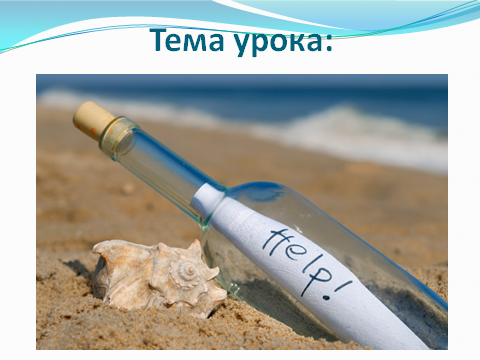 Тему определить урока – ?В 1852 году капитан американской шхуны Джон Хайнес выловил в Гибралтарском проливе заросшую водорослями бутылку с посланием Колумба испанской королеве Изабелле, в котором тот сообщал об открытии нового морского пути в Индию. Бутылка была брошена великим мореплавателем в воды Атлантики весной 1493 года ! Стеклянная морская странница скиталась по океанским просторам 359 лет!  Почему же так произошло? 
Тема урока – ТЕЧЕНИЯ В ОКЕАНЕЦели и задачи урока обсудить и определить: Что такое течение?Причина морских течений?Какие бывают течения?Крупнейшие течения Мирового Океана.После обсуждения – открыть слайд.	СЛАЙД 2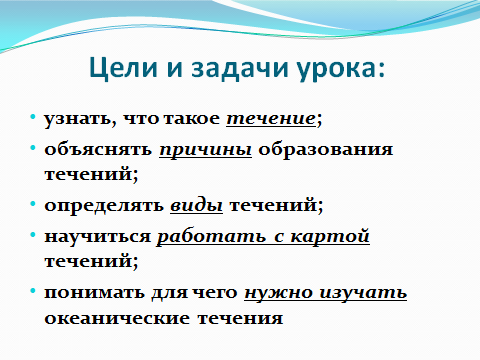 СЛАЙД 3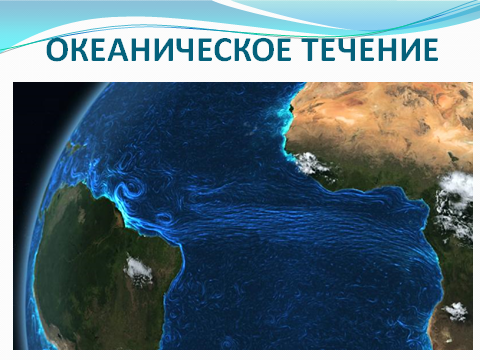 Что же такое течения? Обсудить? Определение – составить самим. СЛАЙД 4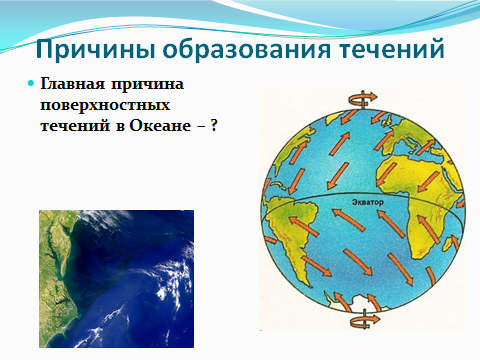 В чем причина движения воды в Океане?               Ветер постоянный.Какие постоянные ветры вы знаете, которые МОГУТ вызывать течения? Пассаты, западные ветры, восточныеА давайте их покажем: схема движения ветров, ЖИВАЯ МОДЕЛЬКаждый ученик берет табличку с названием широты, встают сами в нужном порядке. Затем разбирают таблички с названием ветра: пассаты, западные, восточные. Встают «ветры» в нужном месте, показывают как происходит движение ВМ (откуда и куда). Получается живая модель циркуляции ВМ.СП          60 СШ            30 СШ      ЭКВАТОР        30 ЮШ          60 ЮШ        ЮПИтог: что мы сейчас сделали? Узнали причину образования ТЕЧЕНИЙ  и повторили домашнее задание.СЛАЙД 5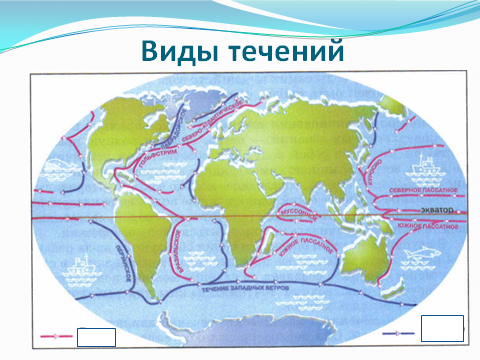 Какие бывают течения? Карту атласа рассмотреть: почему одни красным цветом , а другие синим? Теплые и холодные. Где теплые? Где холодные? Почему теплые на экваторе? Привести примеры.Итог: что узнали? Определение ПричинаВидыФИЗМИНУТКАОсталось изучить крупнейшие течения Мирового Океана:СЛАЙД 6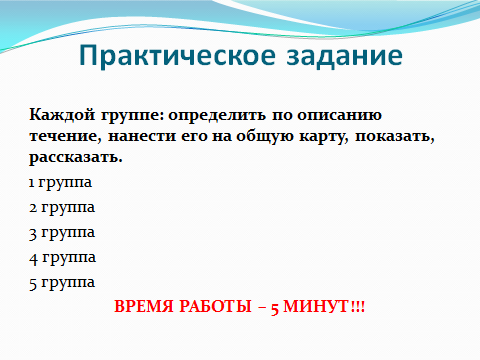 Закрепление: Задание по новой теме: 5 минГруппы по 4-5 чел. На доске висит ватман с контурами материков (большая контурная карта).Определить течение по описанию, нанести его на к/карту на доске: 1 группа – описание + маркеры синий и красный  (Гольфстрим)2 группа – описание +  маркеры синий и красный  (Западных ветров)З группа – описание + маркеры синий и красный  (Северное  и Южное пассатное)4 группа – описание + маркеры синий и красный  (Перуанское)5 группа – описание + маркеры синий и красный  (Лабрадорское)ЗАДАНИЯ в запечатанных пластиковых  БУТЫЛКАХ! Принесло их к нам из разных течений. Давайте определим, из какого?1 группа Течение выходит из  Мексиканского залива,  идет вдоль берегов Северной Америки, а потом продолжается у берегов Западной Европы под другим названием. 
Ширина потока: около 75 км. Толщина потока: 700-800 м. Средняя скорость течения: 9-10 км/ч. Температура воды на поверхности: +24-28°С.Оказывает огромное влияние на климат северной части Атлантического океана и прилегающей части Северного Ледовитого океана, а также на климат Европы, потому что оно продолжается у берегов Европы под другим названием, создавая весьма мягкие для северных широт условия.Задания:Как называется течение и его продолжение?Определите холодное или теплое это течение?Отметьте и подпишите его на общей карте на доске.ВИДЕОФРАГМЕНТ  (образование течения ) http://yandex.ru/video/search?filmId=y7f8C1RdUXI&text=%D1%83%D1%80%D0%BE%D0%BA%20%D1%82%D0%B5%D1%87%D0%B5%D0%BD%D0%B8%D1%8F%20%D0%B2%20%D0%BE%D0%BA%D0%B5%D0%B0%D0%BD%D0%B5%207%20%D0%BA%D0%BB%D0%B0%D1%81%D1%812 группаМестоположение  - это течение огибает весь  земной шар между 40 и 55° ю.ш.; Протяжённость до 30 тыс. км.  Ширина около1000 км.   Вызывается господствующими в этих широтах западными ветрами;  во многих местах поток захватывает всю водную толщу до дна океана. Температура воды в верхнем  слое меняется от 12–15 градусов  на севере до 1-2 градусов на юге.Скорость течения в поверхностном слое 900 метров в час. Задания:Как называется течение?Определите холодное или теплое это течение?Отметьте и подпишите его на общей карте на доске.3 группаЭто  морское течение находится  в Тихом  океане.Вызывается устойчивыми ветрами  пассатами и протекает вдоль экватора с северной и южной части, в западном направлении до тех пор, пока перед восточным побережьем  Филиппин не подвергается отклонению и не переходит в тёплое течение Куросио на севере, и Восточно-Австралийское на юге.Как называется течение?Определите холодное или теплое это течение?Отметьте и подпишите его на общей карте на доске.4 группаЭто течение является продолжением крупнейшего течения Западных ветров. Образуется оно, когда часть потока течения Западных ветров, сталкивается с материком Южная Америка и отклоняется на север, протекая вдоль Западных берегов материка.. Достигая экватора, течение пропадает, поскольку вода постепенно нагреваясь, вливается  в поток Южного Пассатного течения.Как называется течение?Определите холодное или теплое это течение?Отметьте и подпишите его на общей карте на доске.5 группаЭто морское течение в Атлантическом океане, протекающее между побережьем Канады и Гренландией и устремлённое в южном направлении из моря Баффина до Ньюфаундлендской банки. Скорость течения 25—55 см/с; в феврале температура на поверхности изменяется от −1 °C на севере до 5 °C на юге, повышаясь в августе до 2-10 °C соответственно.Около Ньюфаундленда Лабрадорское течение сталкивается с тёплым Гольфстримом, отклоняя его в сторону Европы. Как называется течение?Определите холодное или теплое это течение?Отметьте и подпишите его на общей карте на доске.Каждая группа выходит к доске, наносит на контурную карту течение, подписывает его. Представляет. Рефлексия: Что явилось результатом вашей работы? Карта крупнейших течений. Назвать их еще раз!СЛАЙД 7-8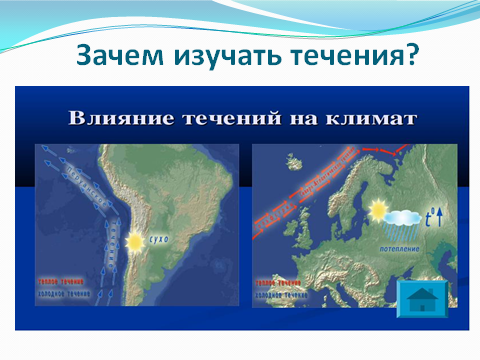 Где могут пригодиться знания сегодняшнего урока? Зачем людям изучать течения?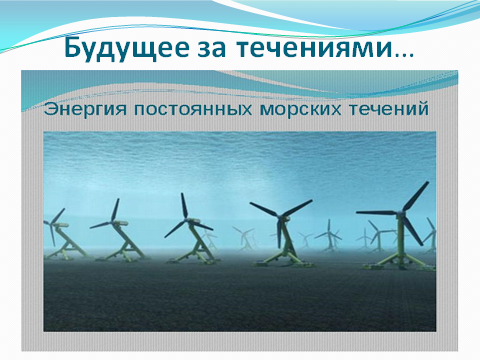 Итоги: выполнили задачи? Какие трудности? Учащиеся делают выводы: 1) главная причина образования поверхностных течений — ветер; 2) особенно мощные течения образуются под воздействием господствующих (постоянных) ветров (направления течений в целом совпадают с направлением господствующих ветров); 3) течения осуществляют перенос тепла и холода между широтами и тем самым оказывают влияние на климат отдельных территорий (особенно прибрежных); 4) течения оказывают влияние на количество осадков: тёплые течения способствуют их выпадению, холодные, наоборот, уменьшают возможность выпадения осадков. Поэтому территории, омываемые тёплыми течениями, имеют влажный климат, а холодными — сухой; 5) течения способствуют перемешиванию вод и осуществляют перенос питательных веществ.СЛАЙД 9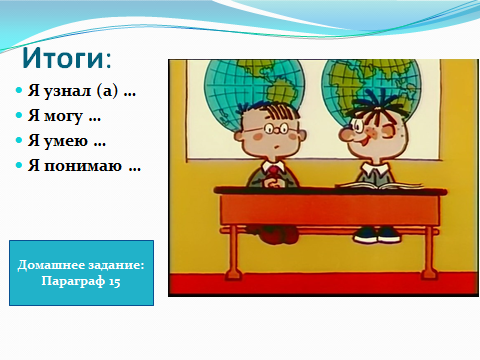 